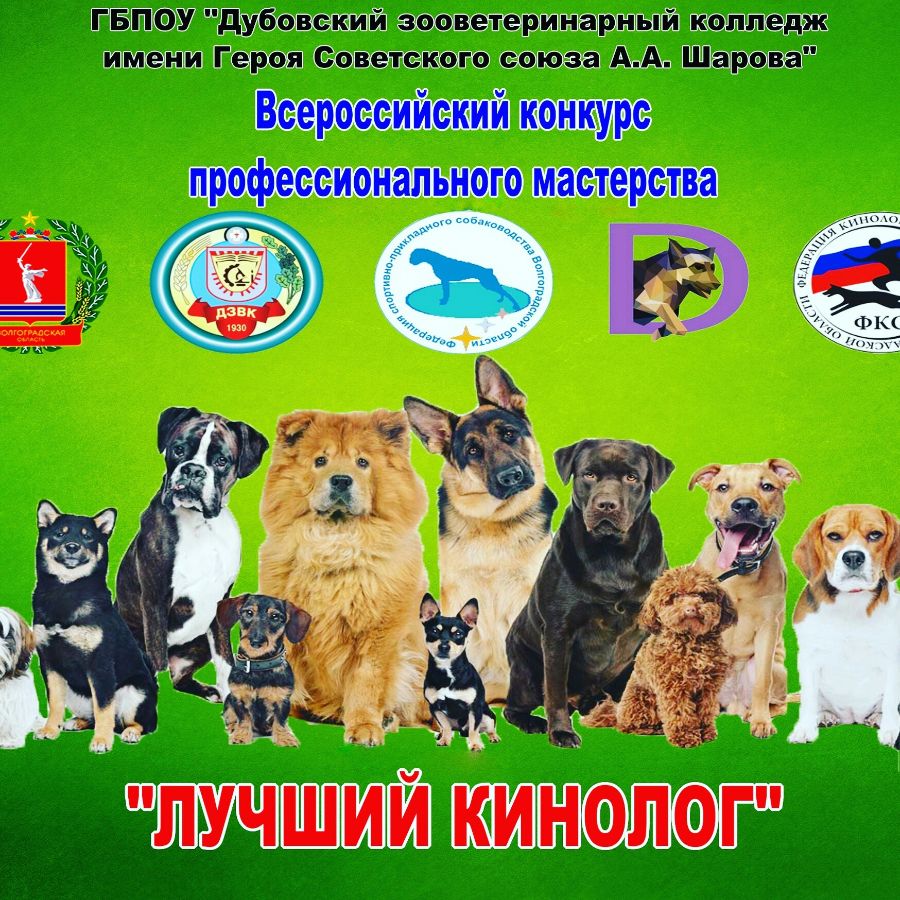 III  ВСЕРОССИЙСКИЙ КОНКУРС ПРОФЕССИОНАЛЬНОГО МАСТЕРСТВА «ЛУЧШИЙ КИНОЛОГ»I этап –«Викторина», дистанционно.Викторина проводится дистанционно через Google Тесты по ссылке, которая будет размещена на сайте колледжа www.dzvc.ru. Вопросы викторины будут доступны 16.10.2020 г. с 10.00 до 17.00 (время московское).Ответы, полученные позже указанного времени, к рассмотрению не принимаются. Каждый участник может заполнить форму только один раз.IIэтап –Конкурс коллажей дистанционно по следующим номинациям:- Моя профессия – кинолог;- Я и моя собака;- На пути к своей профессии ;-  Мой выбор- моё будущее;Конкурсная работа выполняется в электронном виде:	 Работы присылаются до 23.10.2020 г. на электронную почту колледжа с пометкой  Конкурс: otihonova2007@mail.ruНоминации для педагогов:- «Лучшая методическая разработка урока».- «Лучшая методическая разработка занятия».- «Лучшее внеклассное мероприятие».- «Лучший мастер - класс».Работы присылаются до 23.10.2020 г. на электронную почту колледжа с пометкой  Конкурс: otihonova2007@mail.ru